LA CAROTTE AUX ÉTOILES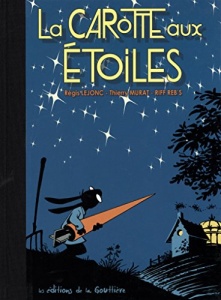 Rappel des genres littéraires : roman, BD, poésie, Théâtre, contes, documentaires …Rappel du vocabulaire autour de l’objet livre : couverture (1ère, dernière ou quatrième, tranches, dos…)Rappel du vocabulaire autour de la première de couverture : titre, auteur, illustrateur, éditeur.LA COUVERTURE – séance 1Que voit-on au premier plan ? Au second plan ?Quelle atmosphère se dégage sur cette première de couverture ? Quelles impressions ressent-on ?Selon vous, que va-t-il se passer dans cette histoire ?Découverte des auteurs, illustrateurs : Thierry Murat, Régis Lejonc, Riff Reb’s (cf wikipédia)Découverte du livre sans regarder le texte.Reformulation d’hypothèses sur l’histoire.Devoir maison : lire l’histoire et faire un résumé de ce que j’ai compris.L’HISTOIRE – séances suivantesLire deux résumés d’élèves + 1 autre fait par le maître (exemple en annexe) et demander aux élèves celui qui paraît être le mieux adapté. Pourquoi ?Relire l’histoire en groupe classe en prenant le temps faisant des pauses de compréhension sur chaque page, comme suit.P. 3 : Que se dégage-t-il de cette première illustration ? (la lune qui sourit, les animaux qui sont heureux, qui dansent. Au loin, une maison éclairée : certainement celle du lapin.). Pourquoi n’est-il pas dehors comme les autres à prendre du bon temps ? réponses en p. 4pages 4-5 : Que signifie « époustouflant » ? / « il « défriche, laboure, sème, ratisse… bine, butte, bêche, … repique, draine, sarcle» ? Pourquoi fait-il tout ça ? (puisque tout ça est en rapport avec le vocabulaire du jardinage et que c’est un lapin, on peut imaginer qu’il cultive des carottes – Prolongement en vocabulaire : nom générique)pages 6 et 7 :Que fait le lapin ? (Après de longs moments à préparer, peaufiner sa folle carotte, il termine avec minutie les derniers détails et il la lance dans les airs)A ce moment du livre, quelles sont les intentions du lapin à ton avis ? (mauvaises intentions car il a l’air un peu fou, il y a du feu …)Pages 8 et 9 :Que se passe-t-il ? (tout le monde est émerveillé quant à ce que produit cette invention)Que veut-dire « prodige » ?Pages 10, 11, 12 et 13 : Qu’arrive-t-il au lapin ? (il devient une star, il passe dans tous les medias, tout le monde l’admire, veut travailler avec lui)Que sont les medias ? Citez tous les médias que vous connaissez. (presse avec les journaux (quotidiens, hebdomadaires), les revues, la radio, la pub ciné, l’affichage (mobilier urbain -les arrêts de bus-), les derrières de bus, le web, la télévision, les flyers, les catalogues, le street marketing, les emballages, banderoles, les vêtements, événementiels…)Dans la page 12, comment paraissent les animaux de l’Académie ? (certains le regardent avec jalousie, d’autres avec attention, d’autres de façon hautaine) Qu’est ce que : « projets, sollicitations ?P. 13 : Quel est l’animal de la dernière vignette ? (un requin) Pourquoi les illustrateurs ont choisi de dessiner cet animal pour représenter ce personnage à ton avis ? (car les gens qui veulent faire profiter d’une personne ou de son expertise dans un but malveillant sont appelés « des requins »)Pages 14 et 15 :P. 14 : comment a l’air de se sentir le lapin ? (il a l’air dépassé par les événements mais a envie d’y croire selon le texte).P. 15 : Pourquoi retrouve-t-on le requin ? (C’est celui qui va faire signer le contrat au lapin pour pouvoir gérer la commercialisation de son invention. Il sent qu’il va pouvoir s’enrichir sur le dos du lapin.)Que veut dire « Les droits sont cédés ? Que veut dire « commercialiser » ?Pages 16 et 17 :La commercialisation de la carotte fonctionne-t-elle ? (oui, on voit clairement que le requin et ses employés déploient de grands moyens marketing pour faire vendre cette invention)Qu’est ce que le marketing ? Le marketing est tous les moyens mis en œuvre pour étudier si un produit ou un service peut être vendu et s’il a un grand potentiel de vente, ce sont tous les moyens mis en place pour en vendre le plus possible : affichage, flyers, événementiels… (Prolongements : lancer une animation avec les parents –soirée lecture parents-enfants / marché de Noël / fête de fin d’année / spectacle…- et créer des supports publicitaires)Pages 18 et 19 : P. 18 : Que font les animaux de la première vignette ? (Ils produisent des carottes. Ils en produisent en masse « Les cadences sont infernales », ils font un travail à la chaîne, on comprend donc que cela se situe dans une usine) P. 18 : 2ème vignette – Où se trouvent les animaux et que se passe-t-il ? (Cela se situe dans un grand magasin qui fait la promotion de la carotte aux étoiles pour en vendre. On le voit grâce au caddie. Apparemment, ce sont des acheteurs. La carotte aux étoiles a un gros succès car on voit les animaux agglutinés, prêts à s’arracher ce produit)P. 19 : Que se passe-t-il ? (On voit que le produit fonctionne énormément car un nombre impressionnant de colis sont prêts à partir en livraison – camion. Cette invention rapporte beaucoup d’argent – on voit le requin s’émerveiller devant le tableau des statistiques de ventes. Ces dernières ont été exponentielles sur l’année. Par conséquent, on demande au lapin de bien vouloir les laisser travailler et de ne plus se mêler de ces affaires.)P. 20, 21 :  P. 21 : Quel nouveau personnage entre dans l’histoire ? (Le roi Soleil – en référence à la fois au soleil et à la puissance et aux envies extravagantes de Louis XIV)Comment a l’air le roi soleil ? (Il a l’air sympathique, il est souriant)Que se passe-t-il entre le lapin et le roi Soleil ? (Le soleil remarque le génie du lapin et lui propose de travailler pour lui afin de créer une invention dans une bonne intention)P. 24, 25, 26, 27, 28 et 29 : Le soleil est-il toujours aussi sympathique ? (Non, son expression a changé, il est méchant, les illustrateurs l’ont même dessiné en noir. On voit la noirceur qui se cache derrière ce personnage)Pourquoi ? (Parce que finalement, il agit comme le requin, il fait travailler le lapin, il surveille, il dirige, il donne des fonds. Pour terminer, cette belle invention sert les intérêts du roi et non pas celui du royaume, il veut éclater la lune.).P. 30 et 31 : Pourquoi le Soleil a souhaité détruire la lune ? Que se passe-t-il, ensuite ? (Le roi a voulu détruire la lune car il doit y avoir qu’un seul personnage qu’on admire et non pas deux. Le lapin est une nouvelle fois remercié et se trouve mis à part. Il ne comprend pas, il est déçu.)P. 32 et p. 33 : Quelle est la conséquence des choix du lapin ? (en choisissant de laisser son invention aux mains d’étrangers véreux, ses bonnes intentions ont été détournées et énormément de gens en ont pâti.)Quelle est la morale de cette histoire ? (S’il est important de rêver, de travailler, de créer, il faut bien choisir les gens qui nous entourent et qui peuvent nous aider suivre ses rêves. Il faut toujours se méfier des personnes qui peuvent paraître sincères et agréables mais qui pourraient avoir une arrière-pensée.)Connais-tu l’expression : la carotte ou le bâton ? Prolongement en vocabulaire : travail sur les métaphores. Origine et définition : Pour commencer, posez un âne devant vous et tentez de le faire avancer. Bien entendu, il refuse. Munissez-vous alors dans la main gauche, d'une carotte (une friandise pour l'animal) et dans la main droite, d'un bâton. Pour le faire avancer, vous avez alors le choix entre :* Lui mettre la carotte sous le nez et la faire reculer au fur et à mesure que l'âne avance pour essayer de la croquer (dans ce cas, c'est l'incitation ou la tentation que vous choisissez) ;* Lui donner des coups de bâton (dans ce cas, c'est la menace ou punition que vous utilisez)Cette expression est donc une métaphore. Elle est récente en France (1966) et n'est autre qu'une traduction littérale de l'anglais "the carrot or the stick" dont l'Oxford English Dictionary dit qu'elle date de 1948.Le lapin ne cherchait-il pas trop la carotte ?Ce que j’ai amé. / Ce que je n’ai pas aimé. / Ma note sur 20 : .FINRÉSUMÉ du maître, exemple (annexe)C’est l’histoire d’un lapin rêveur, inventeur, acharné sur son travail. Il aimerait créer quelque chose d’unique et positif. Comme les lapins aiment les carottes, il invente alors une carotte qui, explosant dans le ciel, déverse des milliers d’étoiles magnifiques. Il devient alors la star des medias, il est adulé, plébiscité, financé, signe de gros contrats. Plus son invention se vend et plus il est tristement évincé de sa création. Mais un jour le roi Soleil en personne lui demande de créer quelque chose de fabuleux. Sans savoir ce qui lui a été réellement commandé, le lapin, heureux d’être à nouveau sollicité se met au travail. Or sa création, tombée dans les mains malveillantes du roi détruit la lune, le lapin se voit une nouvelle fois remercié.Cette histoire est clôturée par une morale : « il ne faut pas confier ses rêves à n’importe qui. » Il est sous-entendu, que si on fait confiance aux mauvaises personnes, elles peuvent détourner une bonne intention en quelque chose de destructeur pour leur simple plaisir ou dans le but de gagner de l’argent.